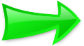                 Summary of Reporting, Recording and Monitoring Procedures . A concern prompted by any of the following should be reported in accordance with the stated procedures outlined below:A specific incident inside or outside the classroom  witnessed by pupils/ staff/parent An incident reported by a child or parent/ carerInformation from a third partyA culmination of minor concerns over a period of time .Responsibility of pupils We expect all pupils to be kind and respectful of each other. If they experience or witness bullying behaviour that an adult is informed as soon as possible .  Move on to positive relationships .Responsibility of parents/ carers We encourage and actively seek positive home / school partnership working.  Parents should report any changes in their child that they are concerned about.  If your child tells you they have been affected by bullying behaviours you must contact the school and be assured the matter will be dealt with immediately.  It important that we work together to support your child to move onto positive relationships.Responsibility of all staffAs a nurturung school community which promotes positive behaviour, all staff model positive relationships with pupils, parents and staff.  If staff witness or have an incident of bullying behaviour reported to them, it will be dealy with immediately .  Incidents logged and passed to SLT to investigate further.